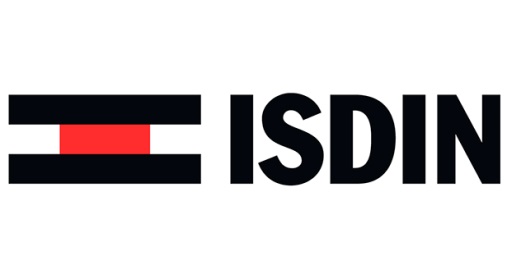 ISDIN presenta Glicoisdin, facial antiedad con efecto peelingSantiago de Chile, junio de 2017.- Glicoisdin, producto de alta tecnología dermocosmética desarrollado por Laboratorio ISDIN para ayudar a disminuir líneas de expresión y arrugas de la piel fotoenvejecida ya está disponible en el país. Crema y gel facial recomendado para pieles secas, deshidratadas y con déficit lipídico, y en gel para pieles con tendencia grasa, ayuda a proporcionar un aspecto más luminoso, firme y suave a tu piel, y también es recomendado para tratar manchas.El ácido glicólico es un ingrediente natural derivado de la caña de azúcar. Tiene propiedades exfoliantes, que ayudan a eliminar las capas de células muertas que se encuentran a la superficie de la piel, dejándola más suave y lisa. También actúa como humectante, evitando el envejecimiento prematuro de la piel, incentiva la reducción de arrugas y líneas de expresión, ya que promueve la renovación  de la piel.Si utilizas un producto con ácido glicólico, recuerda aplicar siempre un protector solar, ya que tu piel estará más sensible y expuesta a las radiaciones solares. Modo de usoGlicoisdin se debe aplicar sobre la piel limpia y seca, realizando un suave masaje hasta su total absorción.Aplicar preferentemente de noche. Se recomienda empezar siempre por concentraciones bajas de ácido glicólico e incrementar su concentración según tolerancia de cada piel.Su uso diario requiere la utilización simultánea de un fotoprotector facial. 